College Hill Partnership Meeting, May 13, 2019, CHP Office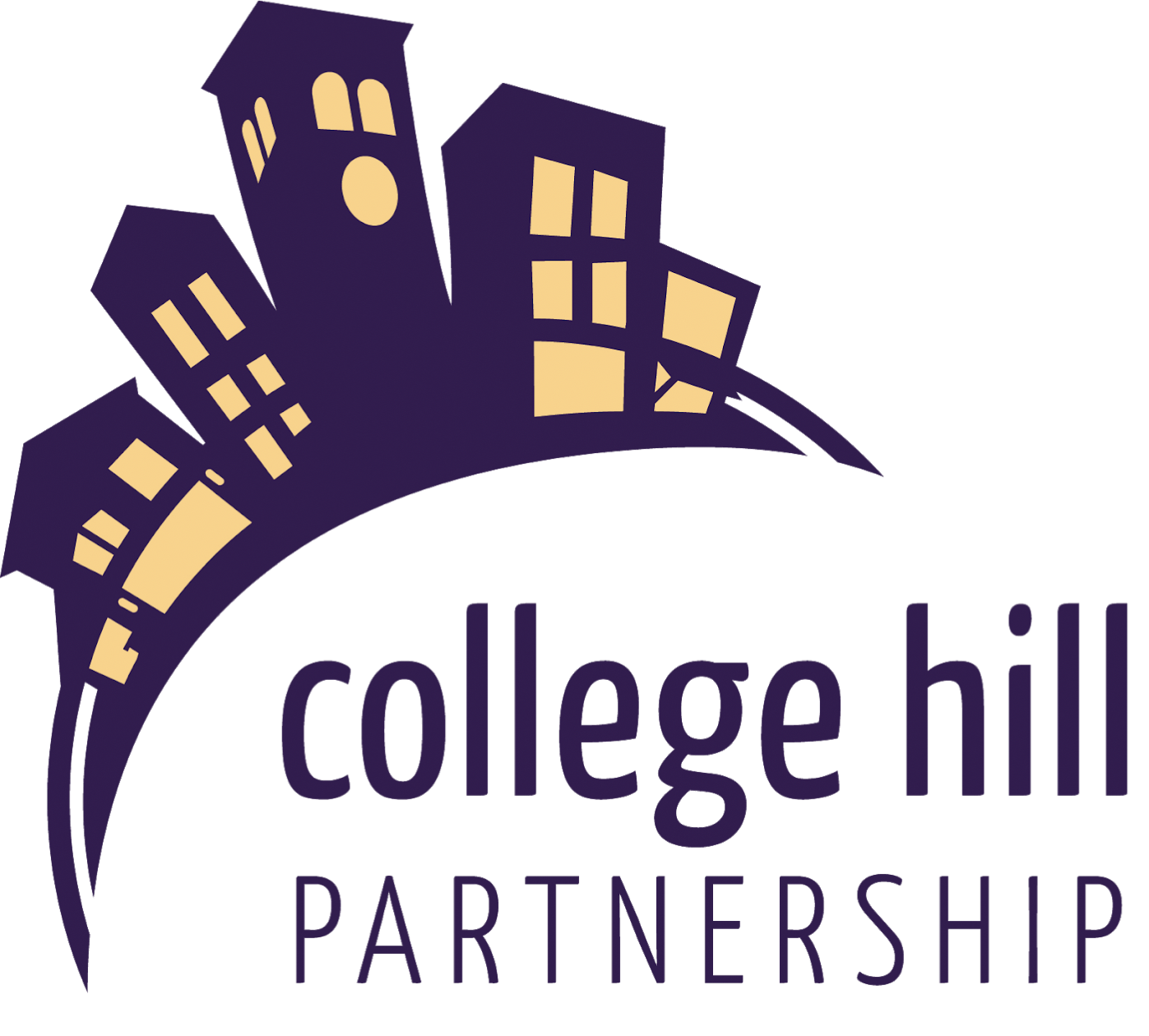 X = presentGuests:, Karen Howard, Tom Blanford, Nick Taibor, Gary KroegerCall to order:  Deibler called the meeting to order at noon. Minutes: The June minutes were approved with no changesPresentation: Cedar River Recreation Project (Kroeger and Taibor)Taibor and Kroeger outlined the importance of the Cedar River as a natural asset to Cedar Falls, and one that has been underutilized in the past. The vision is to develop the river and downtown experience as a visitor destination for whitewater recreation, fishing, and socializing. The project concept also includes a plaza and streetscape that is already under construction. To move the project forward, a public-private partnership is needed.  The total budget is $3,846,000 and Private funding would need to be about $800,000 to $1,500,000. The economic impact of the project is estimated to be over 90 million in Cedar River Recreation and 50 million in private development over ten years. The request today is for a letter of support for the project. Kreiner asked about maintenance for the project. Taibor responded that the project is designed to be low maintenance, but the city would continue to be responsible for maintaining the riverbanks as they do now. Deibler asked if there is any organized opposition to the project. New BusinessNew BusinessResolution: Letter of Support for Cedar River Recreation Project. Deibler/Schlif moved to approve a letter of support for the project.  The motion was approved unanimouslyUpdated BusinessDiscussion: Verbiage for Wayfinding Signage: “College Hill Arts & Entertainment District” will not fit on the sign. Suggestions included just College Hill, College Hill Business District, and College Hill Cultural District. Fuchtman/Sclif moved to approve “College Hill Cultural District,” motion approved unanimously.Façade improvement grant: Geary reported that the Art Department at UNI would be interested in partnering on a mural project on the Hill, especially on the building of the Wild Hair salon.  Other mural locations were also discussed. Martin reported that the Fortepan project is interested in wheatpasting large historical photos in the Hill area as well. Reports of the Executive OfficersPresident: Dave Deibler: Plans for the September 20th Oktoberfest and Pear Fair are underway. He shared that the Farmer’s Market is going really well this year and encouraged members. Financial Officer: Johnson distributed the financial report.  He stated that we have managed our funds well this fiscal year. There were no questionsReports, Staff & Ex-Officio LiaisonsCHP Executive Director: There is a street market this coming Thursday. The city is changing how they facilitate special events.  Sogard believes the new process will be an improvement, more streamlined, and all online. City staff will have more authority to approve events, with an appeal process to City Council if an event is not approved. Beautification: Griffith gave a crash course on the difference between Wild Parsnips and Wild Carrot/Queen Anne’s Lace. Wild Parsnip is toxic and dangerous and was found in the parking lot by Urban Flats and vacant lot where Ginger’s was. They are removing it as they find it. Dehmlow is working with Griffith to install a rain barrel so we can water the bed at the bottom of the hill. Other beds are looking good. Plants have been purchased for the bed near the SAE house. Deibler raised a concern about maintenance of the bricks in the streetscape.  Dehmlow noted that rock salt is really corrosive on the bricks. The need for gum busting on the bricks was also discussed. Griffin noted that some downtown bricks have been replaced. Howard will check to see if replacement bricks are available through Public Works.  Fuchtman asked if CHP could take the lead in communicating to business owners and managers specific melting agents that are recommended for the bricks. Dehmlow suggested CHP buying a huge order in bulk and then sell it back to the businesses at a small profit. Liaisons: Blanford reported that the economic development grant and façade improvement grants were both approved last week. He has followed up on relocating the light pole and junction box in the lot between 22nd and 23rd St. Dehmlow inquired about plans to bury the phone and electric lines near the Hill and shared a concern about the condition of the existing wires. Blanford has not heard of plans to do so, but will follow up. Howard reported that the College Hill Parking Study will be presented on July 16th from 6-8 PM in the CEEE. There was a limited discussion about resident-only parking and logistics. Committee ReportsNeighborhood Services: Hawbaker reported that the Peet Junior High Manufacturing class did not complete the Little Free Library in May.See Executive Director’s NotesAdjournThe meeting was adjourned at a little after 1PM.Respectfully submitted, Becky HawbakerNext meeting: August 12th, 12PM. XDave Deibler, President, LandlordXChris Martin, Vice President, ResidentXKathryn Sogard, CHP CoordinatorXDoug Johnson, Treasurer, At-LargeXBecky Hawbaker, Secretary, ResidentXBrent Dahlstrom, At-LargeXKyle Dehmlow, At LargeXAndy Fuchtman, At-LargeXRyan Kreiner, LandlordJacob Levang, UNI Student GovernmentXAndrea Geary, BusinessXMike Hayes Ex-Officio City LiaisonXBarb Schilf, BusinessAndrew Morse, Ex-Officio UNICary Darrah Ex-Officio, Cedar Valley AllianceMary-Sue Bartlett Ex-Officio CHAF XVaughn Griffith Ex-Officio Master Gardner/Hill BeautificationCarol Lily, Ex-Officio, Main Street